Eu, ____________________________________________________________________, nº de Matrícula _________________________, na condição de estudante solicitante do auxílio Material Pedagógico submetido ao Edital Prosis 20/2019 – Auxílio Material Pedagógico, declaro ter acordo com os termos previstos no referido Edital. Declaro, também, a veracidade dos documentos entregues, bem como me comprometo a usar os recursos deste edital para comprar, apenas, materiais de consumo conforme requerido no Formulário de Solicitação (Anexo I), caso obtenha o incentivo financeiro da Universidade Federal do Sul da Bahia.E-mail:  _____________________________   Tel.: __________________________________________________, ______de _____________de 2019._________________________________________________Assinatura da/o estudante DADOS BANCÁRIOSNúmero do CPF: _________________________ Banco: ________________________________Agência: ____________ Dígito: _____ Operação: _______Conta Corrente: __________________ Dígito: _____EXTRATO BANCÁRIO ATUAL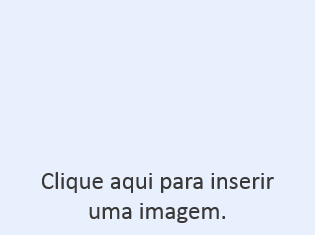 